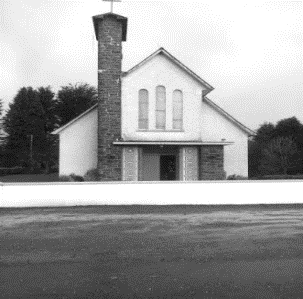 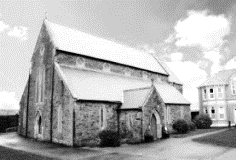 MASSES IN ST BRIGID’S CHURCH DUAGHSunday 22nd October @ 11:30 amMargaret Gaire O Connell Abbeydorney formerly of Duagh Memorial MassJim Cronin Duagh Anniversary MassMonday 23rd, Wednesday 25th & Thursday 26th October @ 10 amTuesday 24th October @ 7:30 pmGraveyard Volunteers MassFriday 27th October @ 7:30 pmJohn Houlihan Anniversary MassSunday 29th October @ 11:30 amNoreen Stack The Heights Duagh Anniversary MassMASSES IN SACRED HEART CHURCH LYREACROMPANESunday 22nd October @ 10:00 amRebecca & William Falvey Lyre Anniversary MassJerry Long Lyre Anniversary MassSunday 29th October @ 10:00 amMary Murphy & Joe O Flaherty Anniversary Mass and all the deceased members of the Costello family PRIEST ON DUTY: Fr Declan O Connor 087 0908949 (emergency number only)CHURCH NOTICESSECOND COLLECTION THIS SUNDAY October 22nd The Annual Diocesan Collection for Mission Sunday will be taken up today Sunday 22nd October immediately after Holy Communion at each mass.  Many Thanks for your generosity.ENROLMENT OF OUR CONFIRMATION CANDIDATES 2024: We welcome our Confirmation Candidates and family members from both Duagh & Lyre who are joining us at the 11.30 a.m. Mass this Sunday. PARISH PASTORAL COUNCIL MEETING: will take place in Lyre Community Centre on Monday, 23rd October at 8.00 p.m. All members are asked to attend. Thanks.ENROLMENT OF OUR FIRST HOLY COMMUNION CHILDREN: of both Duagh & Lyre Schools will take place on Tuesday night (October 24th) in Duagh Church at 8.00 p.m. (immediately after the 7.30 p.m. mass) Join Fr. Declan & Fr. Jack for a short service and introduce the Diocesan Preparation Programme which will take place at the weekend masses over the coming months. We invite the children, their parents / guardians to join us. Looking forward to meeting with you all.BOOKING OF MASSES / BAPTISMS / MARRIAGES /CERTS/ ETC FOR THE PARISH: You may do them in two ways: Book directly with the Parish Office during Office hours on Tuesday, Wednesday & Thursday from 10.00 a.m. to 1.00 p.m. Alternatively, book online by sending an email to: duagh@dioceseofkerry.ie  and the Parish Office can be in touch with you.LITERACY SKILLS FOR EVERYDAY LIVING: Do you want to improve your Kerry ETB adult part-time course starting shortly in Listowel.  For information contact Mary 086 7969627.  All part-time courses are free of charge.Adoration of the Blessed SACRAMENT: takes place each Friday in Duagh Church from 3.00 p.m. in the afternoon. Public Rosary starts at 7.00 p.m. Mass starts at 7:30 p. m.COMMUNION TO THE SICK & HOUSEBOUND IN THE PARISH: Should anybody require a priest to call to the Sick or Housebound at their home feel free to contact Fr. Jack at 087-1027961 or contact Fr. Declan in Listowel at 068-21188. Either one is only too happy to call to you. ThanksNEWSLETTER: Please take home your Newsletter with you.Any Notices for our Parish Newsletter - please email or contact the office by Wednesday at 12.00 noon before it goes to print.